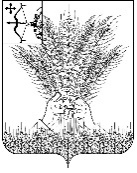 РОССИЙСКАЯ ФЕДЕРАЦИЯДУМА КИКНУРСКОГО МУНИЦИПАЛЬНОГО ОКРУГА КИРОВСКОЙ ОБЛАСТИпервого созываРЕШЕНИЕО внесении изменения в решение Думы Кикнурскогомуниципального округа Кировской области от 25.12.2020 № 8-87В соответствии с Федеральным законом от 06.10.2003 № 131-ФЗ «Об общих принципах организации местного самоуправления в Российской Федерации», Федеральным законом от 09.02.2009 № 8-ФЗ «Об обеспечении доступа к информации о деятельности государственных органов и органов местного самоуправления», Дума Кикнурского муниципального округа РЕШИЛА:Внести изменение в решение Думы Кикнурского муниципального округа от 25.12.2020 № 8-87 «Об определении официальных источников опубликования», изложив часть 3 в новой редакции следующего содержания:          «3. Определить сайт с электронным адресом https://kiknur-okrug.gosuslugi.ru/ официальным сайтом муниципального образования Кикнурский муниципальный округ Кировской области в информационно-телекоммуникационной сети «Интернет» для опубликования официальной информации».Настоящее решение подлежит опубликованию в Сборнике муниципальных правовых актов органов местного самоуправления муниципального образования Кикнурский муниципальный округ Кировской области и размещению на официальном сайте в информационно-телекоммуникационной сети «Интернет».Настоящее решение вступает в силу с момента его официального опубликования.Председатель Думы Кикнурского муниципального округа                                            В.Н. СычевГлава Кикнурского муниципального округа                                                                    С.Ю. Галкин___________________________________________________________________ПОДГОТОВЛЕНО  СОГЛАСОВАНО№                                                      пгт Кикнур                                                      пгт Кикнур                                                      пгт Кикнур                                                      пгт КикнурВедущий специалист по работе с представительным органом отделапо организационно - правовым и кадровым вопросам           Л.А. Антонова   Консультант- юрист отдела по организационно-правовым и кадровым вопросам      С.В. Рычкова